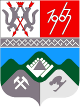 КЕМЕРОВСКАЯ ОБЛАСТЬТАШТАГОЛЬСКИЙ МУНИЦИПАЛЬНЫЙ РАЙОНАДМИНИСТРАЦИЯ ТАШТАГОЛЬСКОГО МУНИЦИПАЛЬНОГО РАЙОНАПОСТАНОВЛЕНИЕот «_27_» октября 2014 г.  № _957-п_ 
«Об утверждении Схемы размещения рекламных конструкций на территории Таштагольского муниципального  района».   В целях реализации положений   Земельного кодекса РФ от 25.10.2001 г. №136-ФЗ, в соответствии с Федеральным Законом №38-ФЗ от 13.03.2006г, «О рекламе», Федеральным законом № 184-ФЗ от 27.12.2002г, «О техническом регулировании», Постановлением Госстандарта России № 4 от30.01.2004г, ГОСТ Р 52044 – 2003 «Наружная реклама на автомобильных дорогах и территориях городских и сельских поселений. Общие технические требования к средствам наружной рекламы. Правила размещения». ГОСТ Р 52290 – 2004 «Технические средства организации дорожного движения. Знаки дорожные. Общие технические требования». Федеральным законом №131-ОЗ от 06.10.2003г, О статусе и границах муниципальных образований №104 – ОЗ от 17.12.2004 г. "Об общих принципах организации местного самоуправлении в РФ»,  руководствуясь уставом Таштагольского муниципального района, постановляю:        1. Утвердить Схему размещения рекламных конструкций на территории Таштагольского муниципального  района (Приложение 1)2.Пресс-секретарю Главы Таштагольского муниципального района (В.Н.Колмыков) опубликовать настоящее постановление в газете «Красная Шория» и разместить на сайте администрации Таштагольского муниципального района в сети «Интернет».        3. Контроль за исполнением постановления возложить на заместителя Главы Таштагольского муниципального района А.В.Суровцева        4.  Постановление  вступает в силу с момента его опубликования.   Глава  Таштагольскогомуниципального  района                                                             В.Н.Макута                                                                                                            Приложение №1                                                                              постановлением администрации                                                               Таштагольского муниципального района                                                                                    от 27.10.2014г. №_957-п__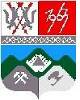 МУНИЦИПАЛЬНОЕ ОБРАЗОВАНИЕ«ТАШТАГОЛЬСКИЙ МУНИЦИПАЛЬНЫЙ РАЙОН»КЕМЕРОВСКОЙ ОБЛАСТИ« Схема размещения рекламных конструкцийна территории Таштагольского муниципального района»МО «Таштагольский муниципальный район» Кемеровской областиСхема размещения рекламных конструкций на территории Таштагольского муниципального районаСостав проекта:Раздел 1.  Пояснительная записка ……………………………………. . 3 - 5 - Условные обозначения…………………………………………………..  6-Типы рекламных конструкций………………………………………...  7-8 - Адресное  размещения рекламных конструкций на территории МО Мундыбашского городского поселения  Таштагольского муниципального района………………………………………………… 9-10- Адресное  размещения рекламных конструкций на территории МО Темиртауского городского поселения Таштагольского муниципального района………………………………………………… 11-12- Адресное  размещения рекламных конструкций на территории МО Каларского сельского поселения Таштагольского муниципального района………………………………………………….13-14 - Адресное  размещения рекламных конструкций на территории МО Шерегешского городского поселения Таштагольского муниципального района………………………………………………….15-16- Адресное  размещения рекламных конструкций на территории МО Таштагольского городского поселения Таштагольского муниципального района………………………………………………... 17-19- Протокол комиссии Таштагольского муниципального района  по разработке схемы размещения рекламных конструкций на  территории схемы размещения рекламных конструкций……….. 20-21 - Лист согласований схемы размещения рекламных конструкций с владельцами инженерных сооружений схемы размещения рекламных конструкций……………………………………………….. 22-26 - Документы, подтверждающие законность размещения рекламных конструкций на зданиях,  Федеральный закон от 13.03.2006 №38-ФЗ «О рекламе»……………………………………. 27-30- Графические материалы Карт ( Схем) размещения рекламных конструкций на территории Таштагольского муниципального района ………………………………………………..31 - 78Графические материалы Карт ( Схем) размещения рекламных конструкций на территории Таштагольского муниципального районаПОЯСНИТЕЛЬНАЯ ЗАПИСКА             Схема размещения рекламных конструкций является документом, определяющим места размещения рекламных конструкций, типы и виды рекламных конструкций, установка которых допускается на данных местах.                В Таштагольском районе по состоянию на 28 марта 2013г насчитывалось 55 рекламных конструкций 3х6 м, из них 26 муниципальных и 29 коммерческих            Руководствуясь Федеральным законом от 13.03.2006 №38-ФЗ «О рекламе», Федеральным законом от 27.12.2002 № 184-ФЗ «О техническом регулировании», Постановлением Госстандарта России от 30.01.2004 № 4, ГОСТ Р 52044 – 2003 «Наружная реклама на автомобильных дорогах и территориях городских и сельских поселений. Общие технические требования к средствам наружной рекламы. Правила размещения», ГОСТ Р 52290 – 2004     «Технические средства организации дорожного движения. Знаки дорожные. Общие технические требования».             С учетом изменения, внесенных  и выполнения поручения Губернатора Кемеровской области, администрацией Таштагольского муниципального района было принято решение о подготовке Схемы размещения рекламных конструкций на территории Таштагольского муниципального района.             С этой целью подготовлено и утверждено постановления администрации Таштагольского муниципального района от 13 ноября . № 235-п «О создании межведомственной комиссии по разработке схемы размещения рекламных конструкций на территории Таштагольского муниципального района.            Схема разработана в соответствии с техническими требованиями к средствам наружной рекламы установленными ГОСТ Р 52044-2003 «Наружная реклама на автомобильных дорогах и территориях городских и сельских поселений. Общие технические требования к средствам наружной рекламы. Правила размещения»  с учетом проекта организации дорожного движения и обустройства улично-дорожной сети Таштагольского муниципального района, существующих инженерных коммуникаций, внешнего архитектурного облика сложившейся застройки и перспективных планов развития района.             Схема размещения рекламных конструкций  соответствует документам территориального планирования и обеспечивает соблюдение внешнего архитектурного облика сложившейся застройки, градостроительных норм и правил, требований безопасности и содержит карты размещения рекламных конструкций с указанием типов и видов рекламных конструкций, площади информационных полей и технических характеристик рекламных конструкций.         В пояснительной записи содержится  информация о составе размещения рекламных конструкций на территории Таштагольского муниципального района;          Карты (Схемы) размещения рекламных конструкций и адресную схему с указанием типов и видов рекламных конструкций, площади информационных полей технические характеристики рекламных конструкций.   - Карта (Схема) размещения рекламных конструкций на территории МО Мундыбашского городского поселения Таштагольского муниципального района. М 1: 25000,  предусматривается 2 места (карта № 1)  - Фрагменты схем размещения рекламных конструкций – 2 шт.   - Карта (Схема)  размещения рекламных конструкций на территории МО Темиртауского городского поселения Таштагольского муниципального района. М 1: 25000, предусматривается 4 места (карта № 2)  - Фрагменты схем размещения рекламных конструкций – 4 шт. - Карта (Схема)  размещения рекламных конструкций на территории МО Каларского сельского поселения Таштагольского муниципального района. М 1: 25000, предусматривается 9 мест (карта № 3) - Фрагменты схем размещения рекламных конструкций – 7 шт. - Карта (Схема)  размещения рекламных конструкций на территории МО Шерегешского городского поселения Таштагольского муниципального района. М 1 : 25000, предусматривается 27 мест (карта № 4)- Фрагменты схем размещения рекламных конструкций – 14 шт.- Карта (Схема)  размещения рекламных конструкций на территории МО Таштагольского городского поселения Таштагольского муниципального района. М 1: 25000, предусматривается 13 мест (карта № 5) - Фрагменты схем размещения рекламных конструкций – 14 шт.- Фрагменты схем размещения брандмауэрное панно – 5 шт. - Тип рекламной конструкции - «билборд», -Вид рекламных конструкций - двухсторонняя площади информационных полей стороны А и В, размер 3000 х .-  Технических характеристик рекламных конструкций:    Торец рекламной конструкции закрыт, цвет рекламной конструкции  - серый, количество стояк-2. Опорные стойки - установлены на железобетонном фундаменте, выполнены из швеллера с полимерным покрытием.      Размер опорной стойки  по проекту и (технического паспорта) рекламной конструкции. Высота от поверхности земли до края рекламной конструкции -4500мм.           Схема включает в себя установку двухсторонних щитов рекламных конструкций билборд (3х6 м) в количестве 64 шт., которые содержат социальные направление и брандмауэрное панно на фасадах жилых домов в количестве 18 шт. из них 16 шт. социальная реклама. Рекламные конструкции №9, №10, №11 в районе сектора «Е» расположены в землях лесного фонда.         Рекламные конструкции размещенные на территории МО Мундыбашского городского поселения в районе ул.Луговая и район часовни сбоку от автомобильной дороги на расстоянии от 11 до  от бровки земляного полотна в населенном пункте.        Размещенные рекламные конструкции на территории МО Темиртауского городского поселения в районе поселка Учулен, ост.платформы Каштау, ул.Шахтерская, ул.Водоносная сбоку от автомобильной дороги на расстоянии от 10 до  от бровки земляного полотна в населенном пункте.           Размещенные рекламные конструкции на территории МО Каларского сельского поселения в пос.Центральный район ул.Новая, пос.Чугунаш, ул.Центральная, ул. Григория Аверина, ул.Суворова,  сбоку от автомобильной  дороги на расстоянии от 11 до  от бровки земляного полотна в населенном пункте.           Размещенные рекламные конструкции на территории МО Шерегешского городского поселения в районе ул.Гагарина, ул.Снежная, ул.Вокзальная сбоку от автомобильной дороги на расстоянии от 5  до  от бровки земляного полотна в населенном пункте.           Размещенные рекламные конструкции на территории МО Таштагольского городского поселения в районе ул.Советская, ул.Урицкого, ул.Поспелова, ул.Ленина, ул.Солнечная, ул.Вокзальная сбоку от автомобильной дороги на расстоянии от 5  до  от бровки земляного полотна в населенном пункте.           Рекламный щит №7 по ул.Поспелова расположенный сбоку от автомобильной дороги  на расстоянии  от остановки маршрутных и транспортных средств и пешеходного перехода..        Межведомственной комиссией было принято решение по Таштагольскому муниципальному району   демонтировать 30 шт. рекламных конструкций расположенных сбоку от автомобильных дорог стоящих на инженерных коммуникациях и баннерное панно с фасадов нарушающий внешний архитектурный облик.        Таштагольское  городское поселение 14 шт. ул.Макаренко, ул.Поспелова, ул.Ноградская, ул.Ленина.        Шерегешское городское поселение 10 шт. ул.Гагарина, ул.Снежная, ул.Вокзальная, ул.Весенняя.       Темиртауское городское поселение 3шт.  ул.Шахтерская, ул.Мира, ул.Октябрьская.        Мундыбашское городское поселение 3 шт. ул.Ленина, ул.Мамонтова, ул.Октябрьская.         В основном все рекламные конструкции 3х6 м размещены на второстепенных улицах в районе, где нет интенсивного автомобильного движения и дорожных знаков. Рекламные конструкции размещены так, чтобы  не допустить угрозы для жизни и здоровья населения, а также причинения значительного ущерба и повышения устойчивости функционирования систем жизнеобеспечения.        Схема детально обсуждалась как с представителями рекламных фирм, так и с заинтересованными организациями.УСЛОВНЫЕ  ОБОЗНАЧЕНИЯ:            Двухсторонняя  рекламная конструкций «билборд» 3 х                 ( социальная реклама)                 Рекламная конструкция «брандмауэрное»  панно                    ( социальная реклама)                Номер рекламной конструкции согласно адресного реестра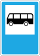    остановка маршрутных и транспортных средств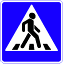                  пешеходный  переход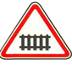                 Железнодорожный переезд со шлагбаумом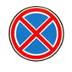                 Остановка запрещена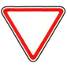                  Уступите дорогу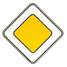                  Главная дорога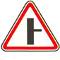                 Примыкание второстепенной дороги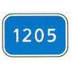                   Километровый знак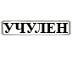                   Начало населенного пункта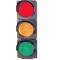                Светофорное регулирование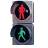               Светофорное регулирование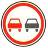               Обгон запрещен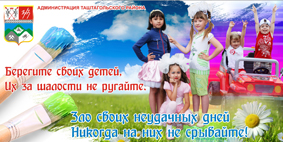 Рекламная конструкция брандмауэрное панноРазмер информационного поля: размеры панно ограничены размерами стен здания.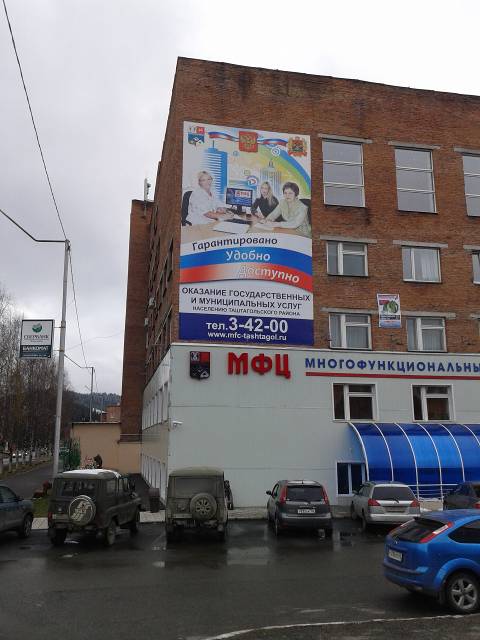 Количество рекламных поверхностей: 1.Рекламоноситель закрепляется к металлической раме, смонтированной на стене здания по контуру рекламного поля. Крепление рамы к стене производится пластиковыми дюбелями, либо анкерными болтами. Рама может иметь различные конфигурации в зависимости от устройства фасада здания, способа крепления рекламного полотна и типа подсветки. Освещение: Настенные брандмауэры могут иметь внешнюю или внутреннюю подсветку. При использовании внутреннего подсвета (световой короб) на стене, за рекламным полотном, монтируются люминесцентные лампы.Адрес рекламных конструкции размещенных на территорииМО Мундыбашского городского поселения.Таштагольского муниципального района.Двухсторонняя рекламная конструкция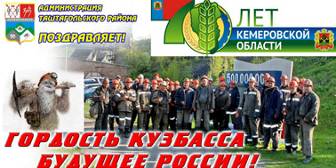 Адрес рекламных конструкции размещенных на территорииМО Темиртауского городского поселения.Таштагольского муниципального района.Двухсторонняя рекламная конструкция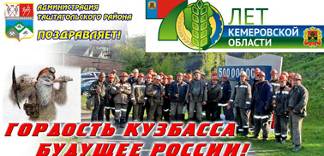 Адрес рекламных конструкции размещенных на территорииМО Каларского сельского поселения.Таштагольского муниципального района
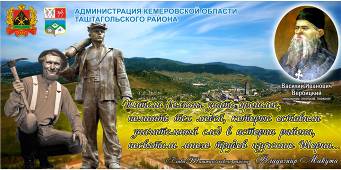 Двухсторонняя рекламная конструкцияАдрес рекламных конструкции размещенных на территорииМО Шерегешского  городского поселенияТаштагольского муниципального района.                     Адрес рекламных конструкции размещенных на территорииМО Таштагольского городского поселения.Таштагольского муниципального районаДвухсторонняя рекламная конструкция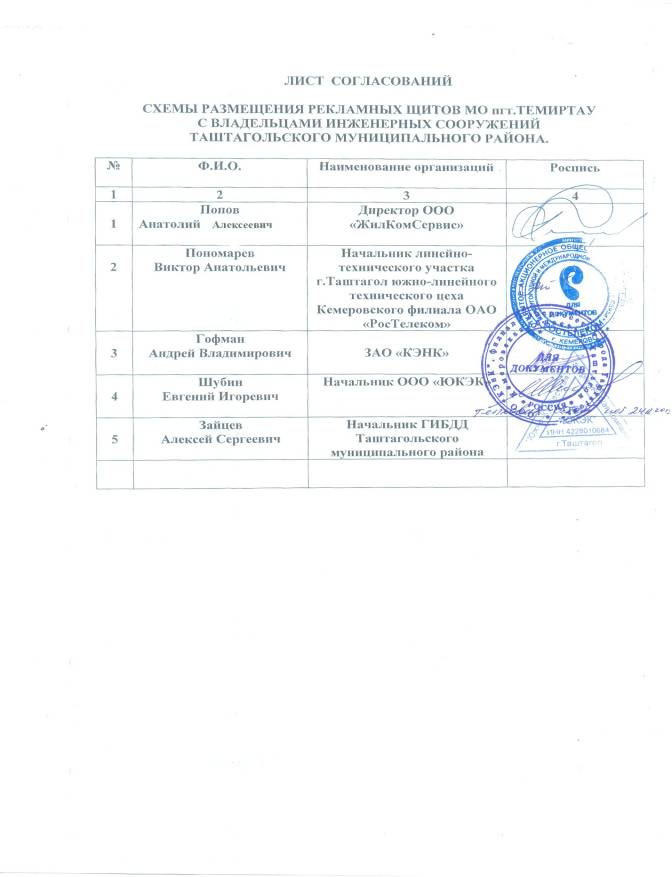 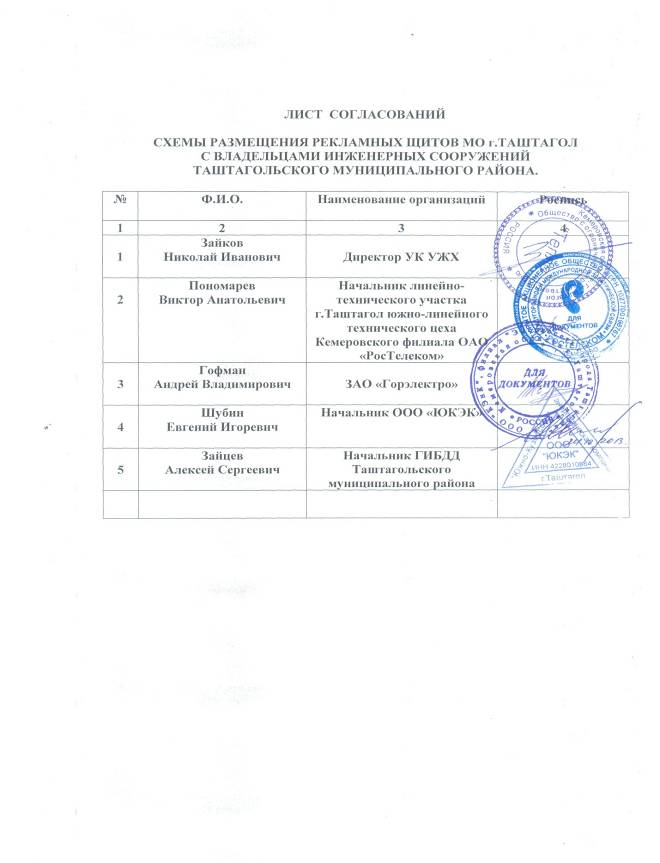 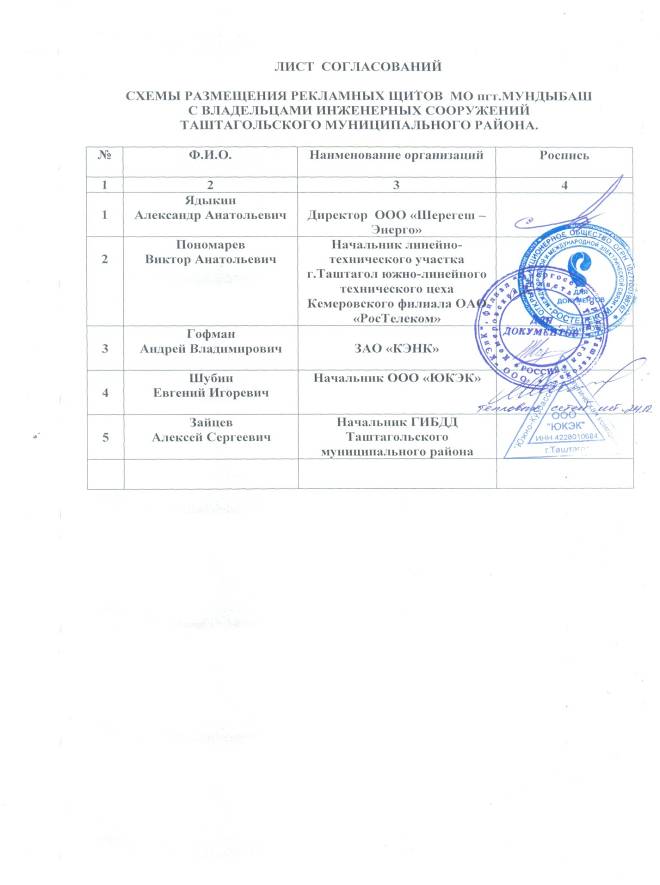 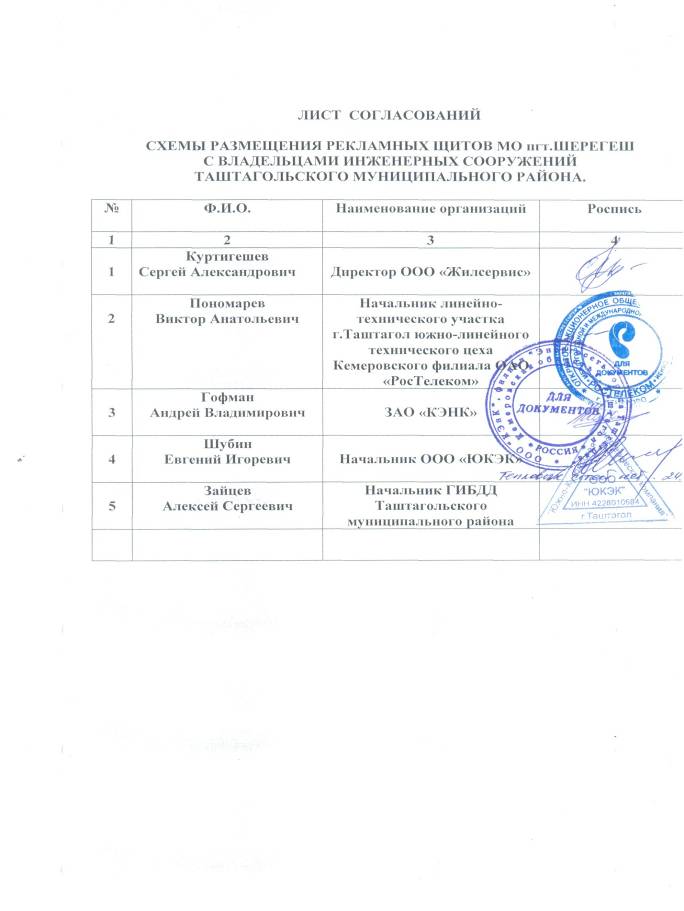 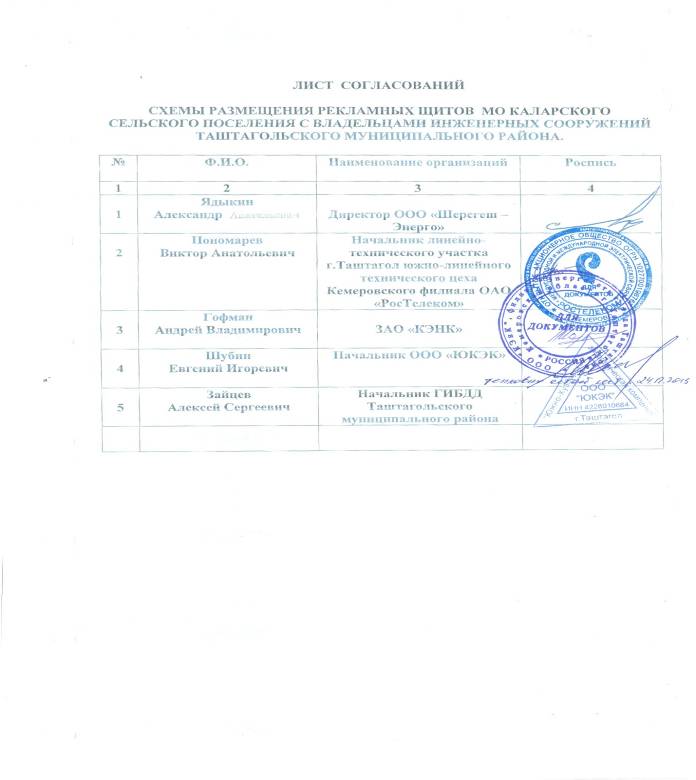 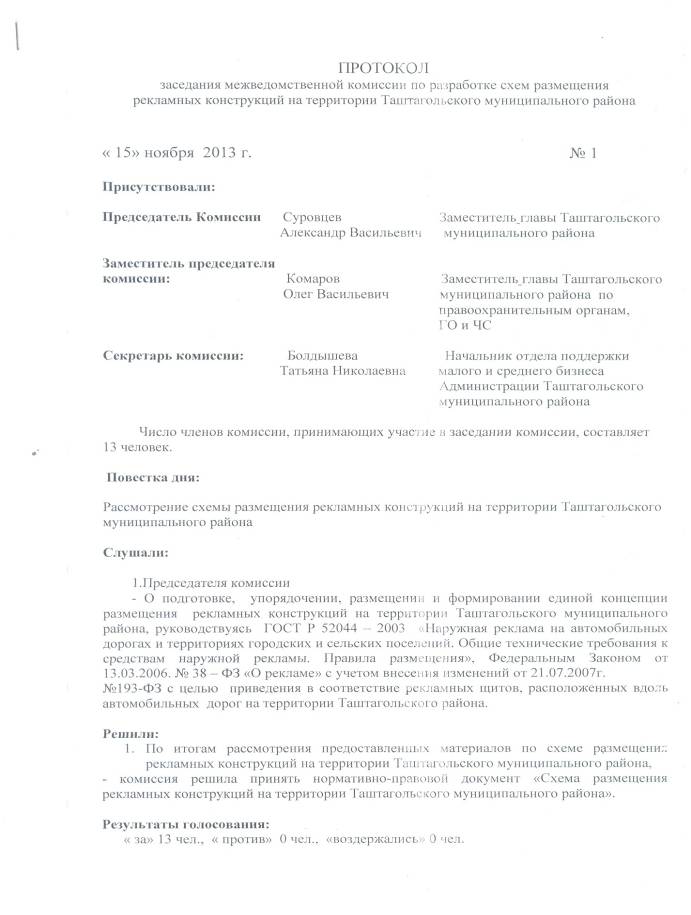 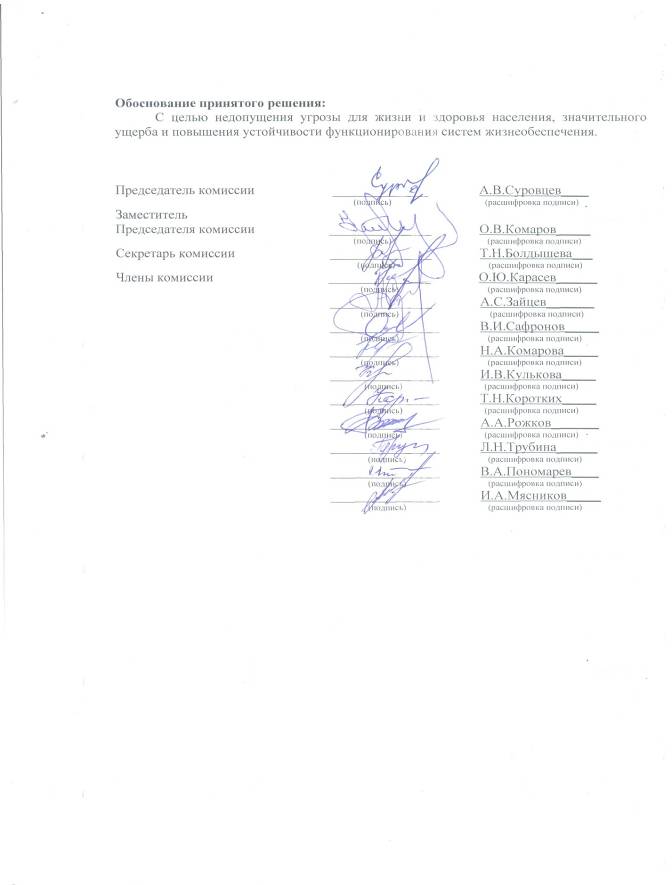 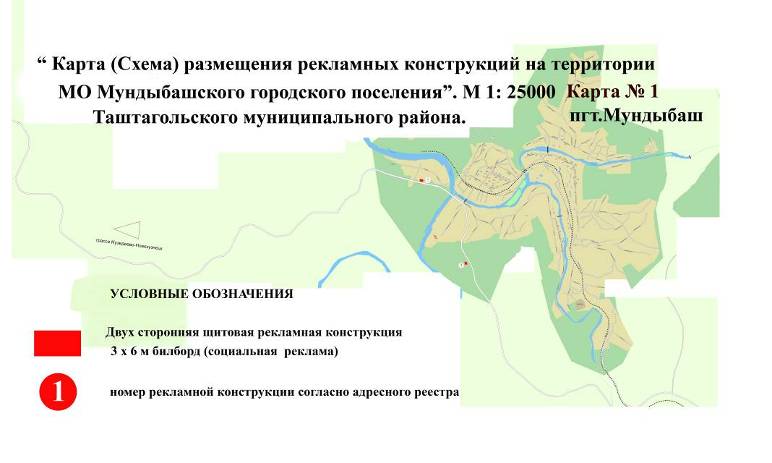 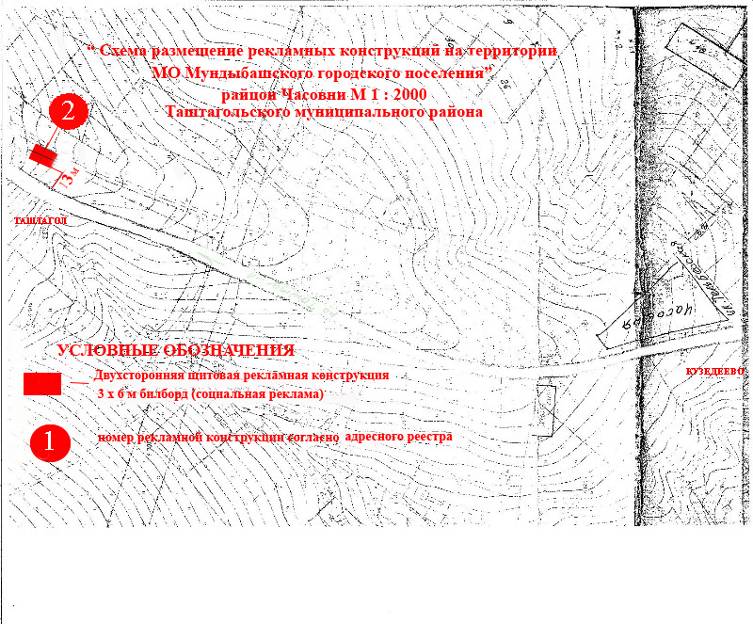 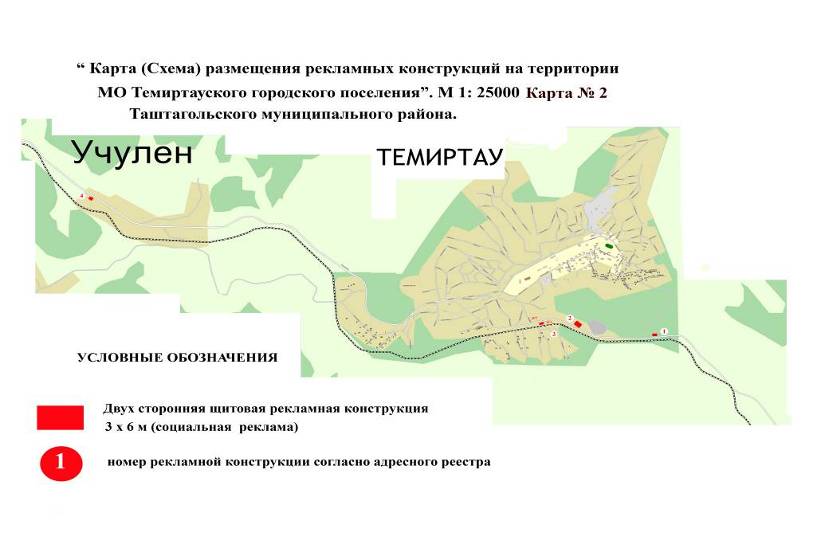 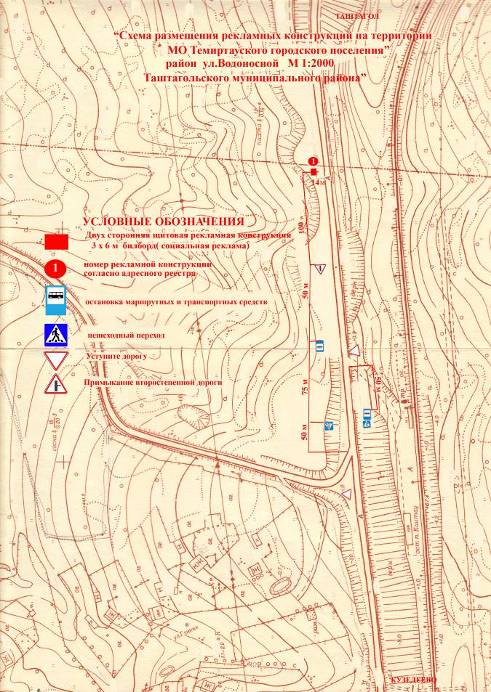 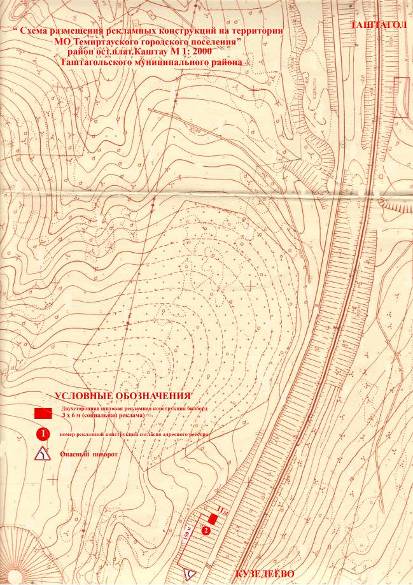 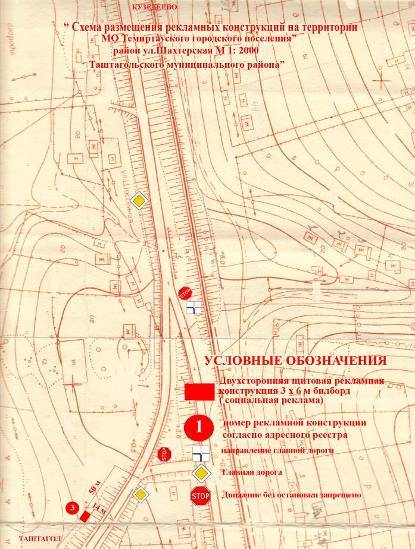 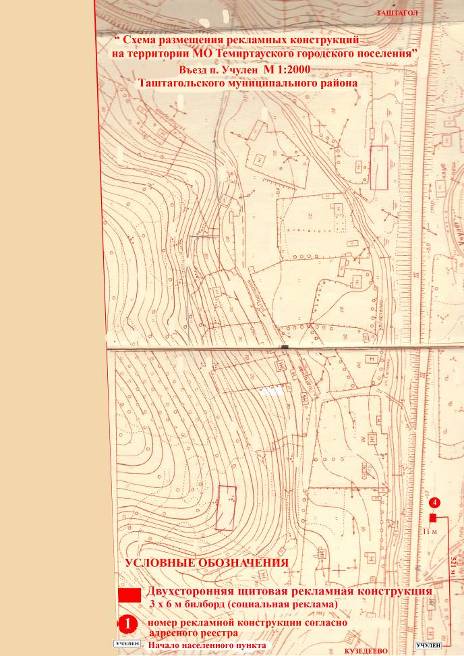 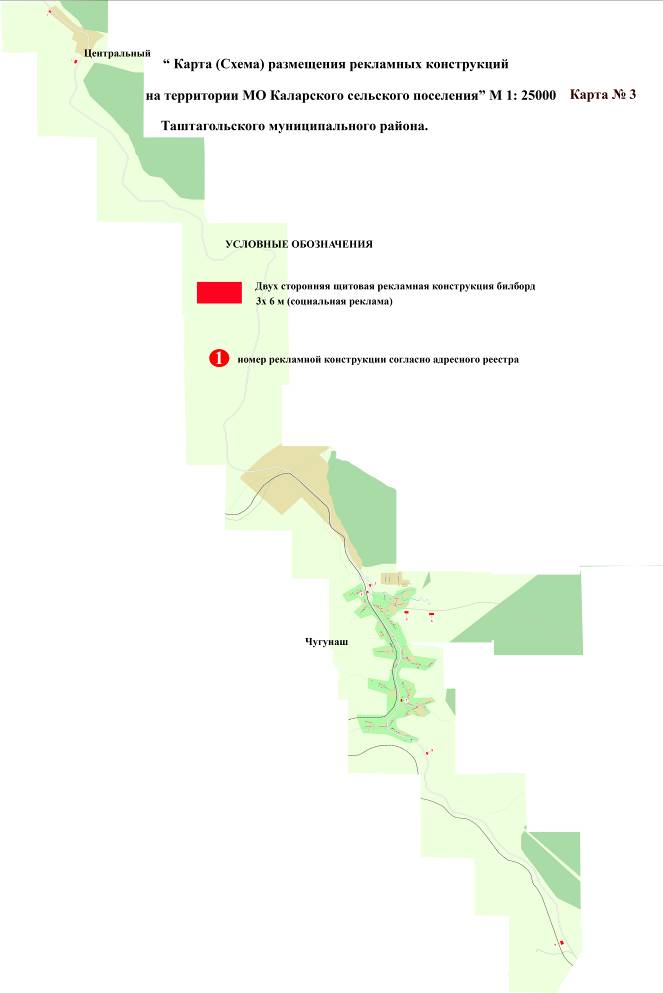 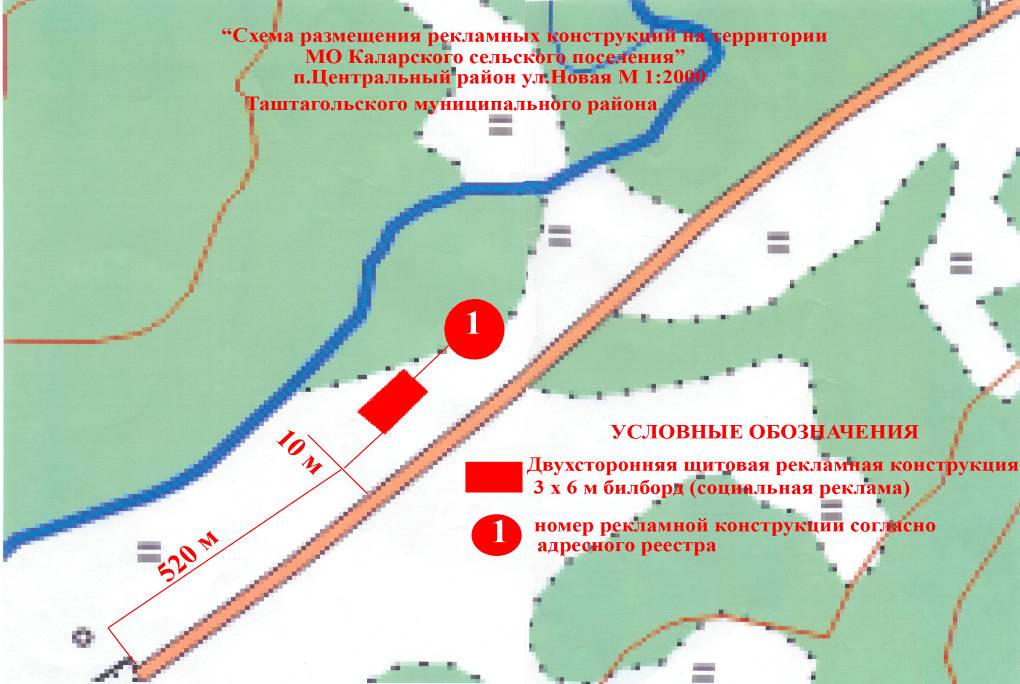 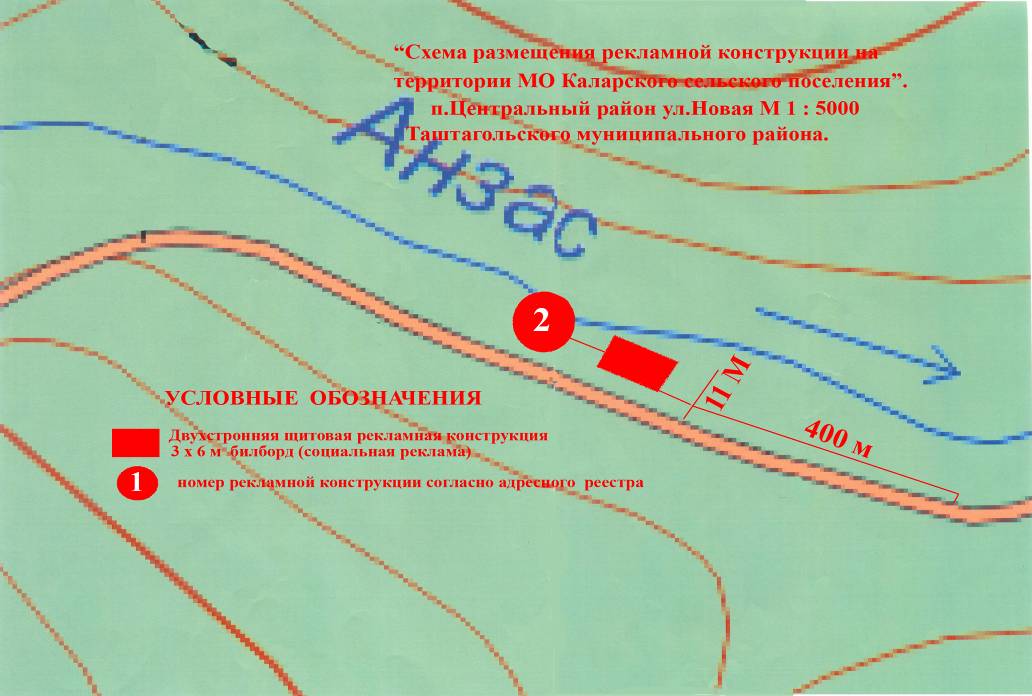 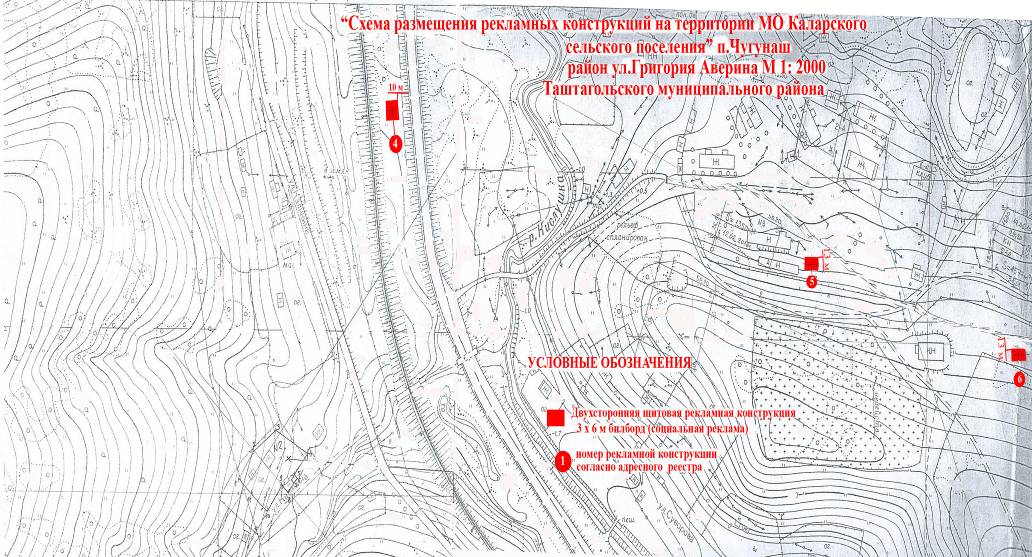 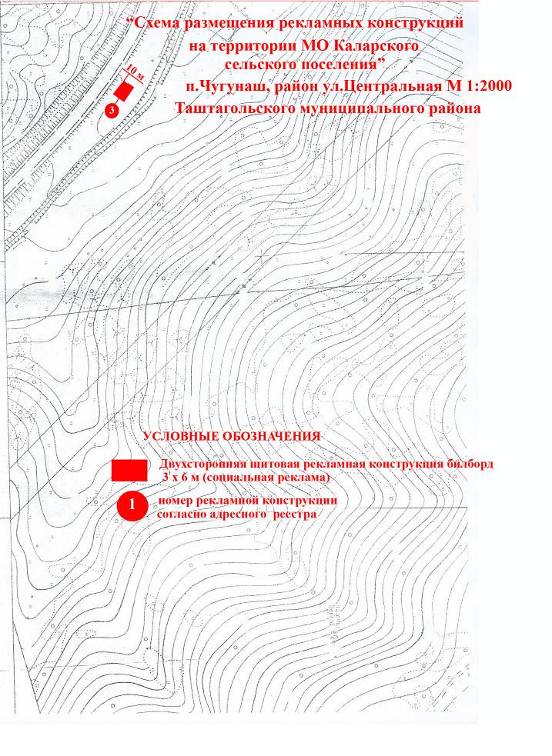 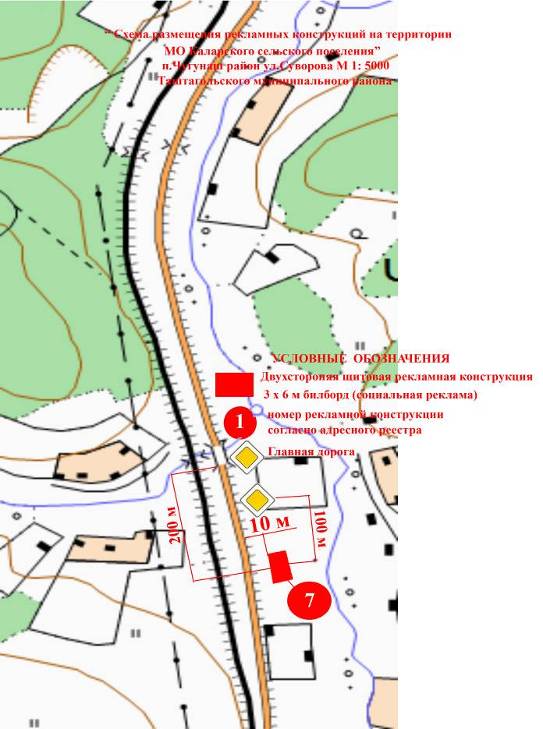 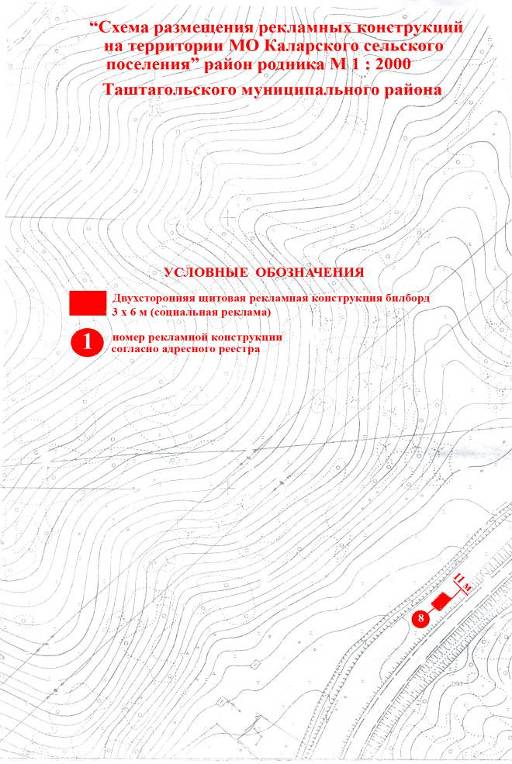 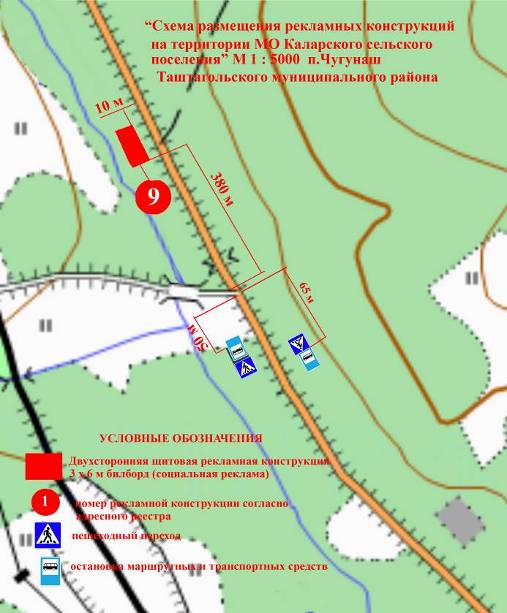 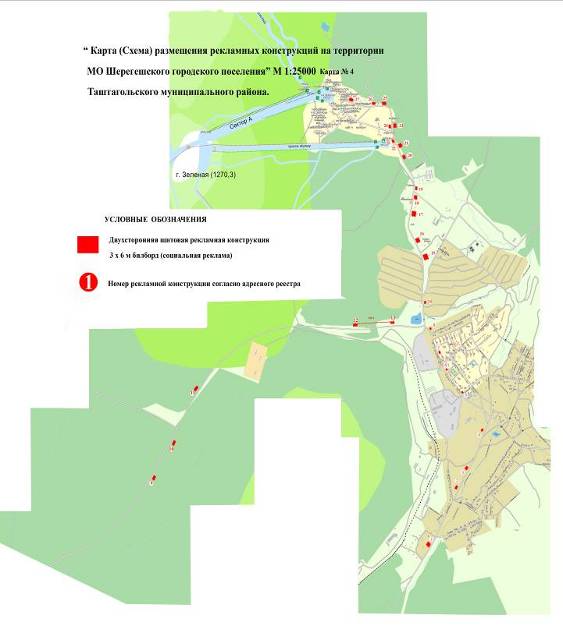 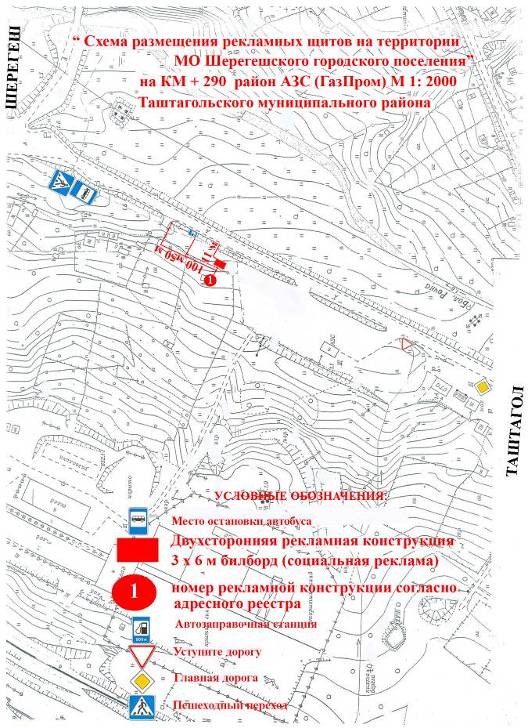 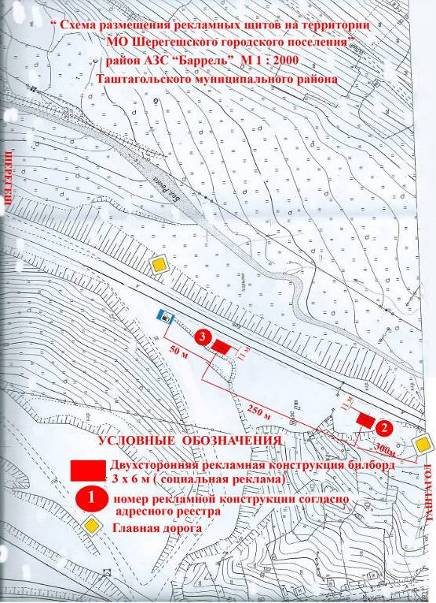 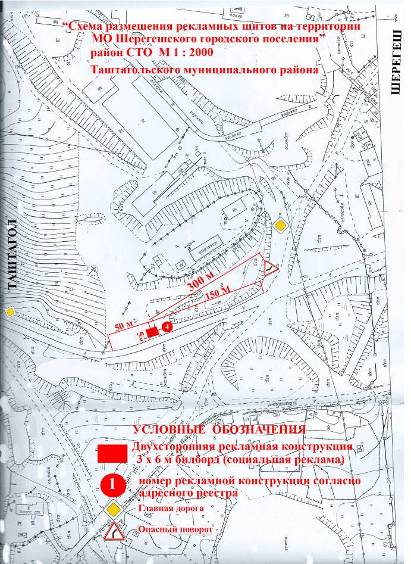 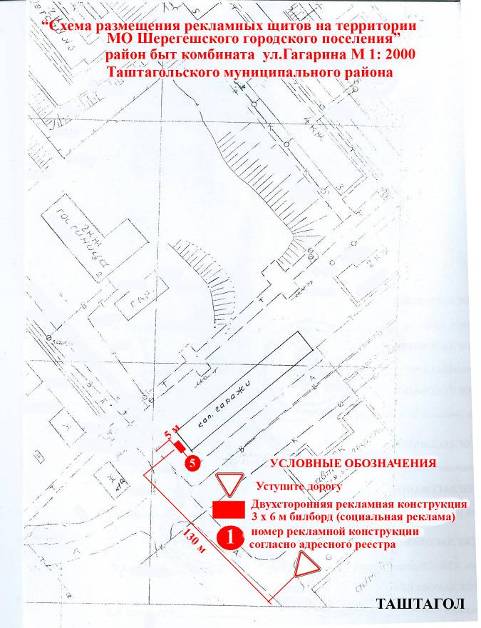 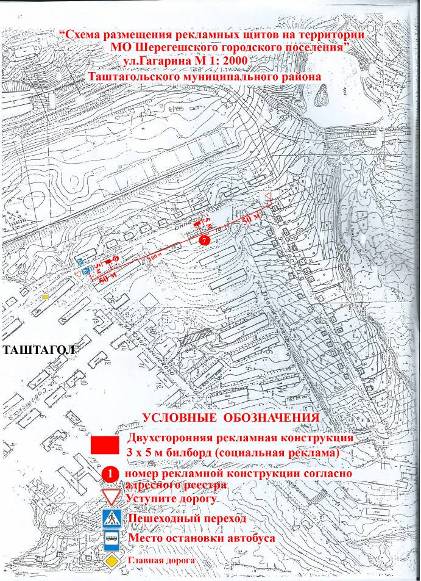 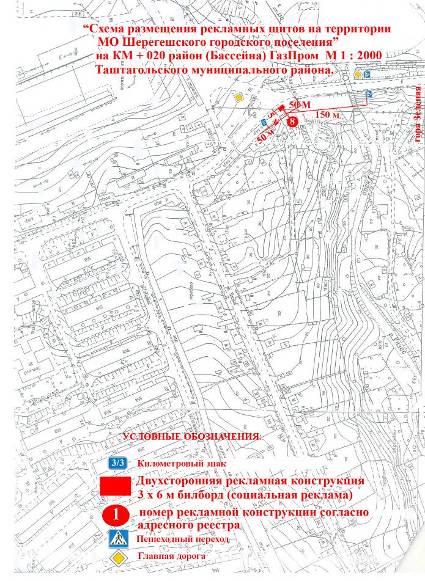 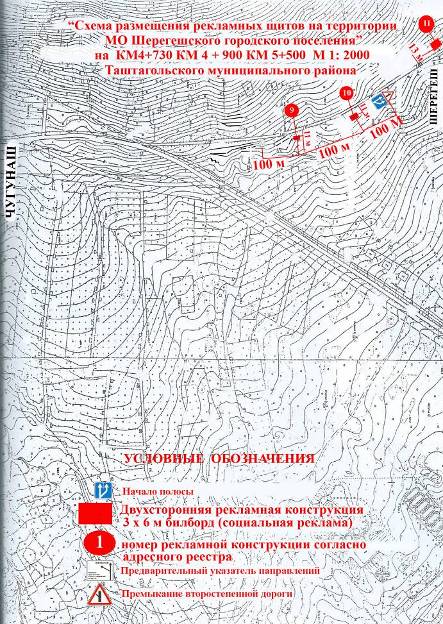 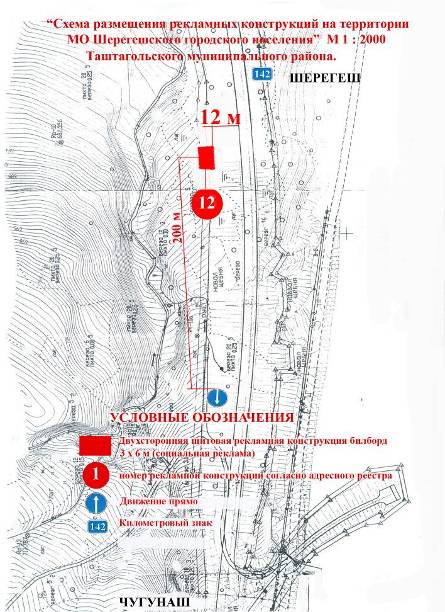 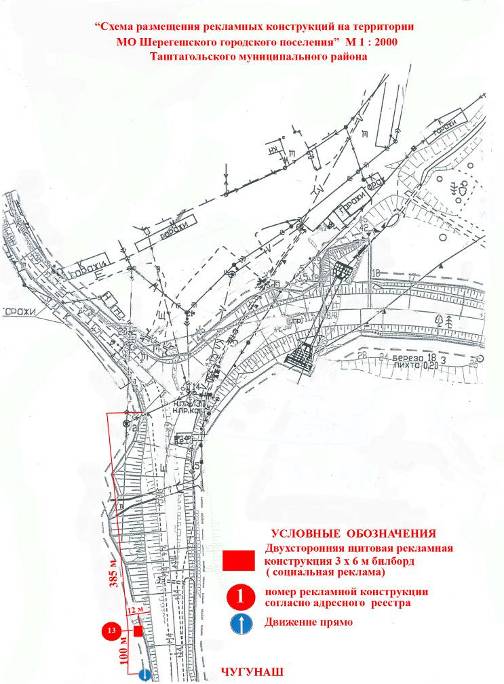 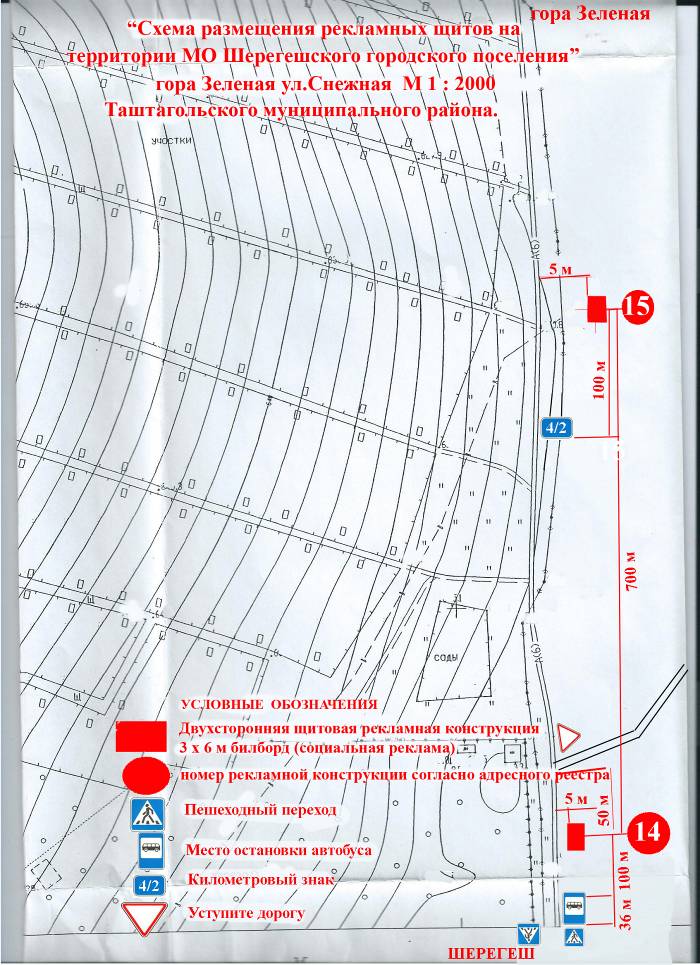 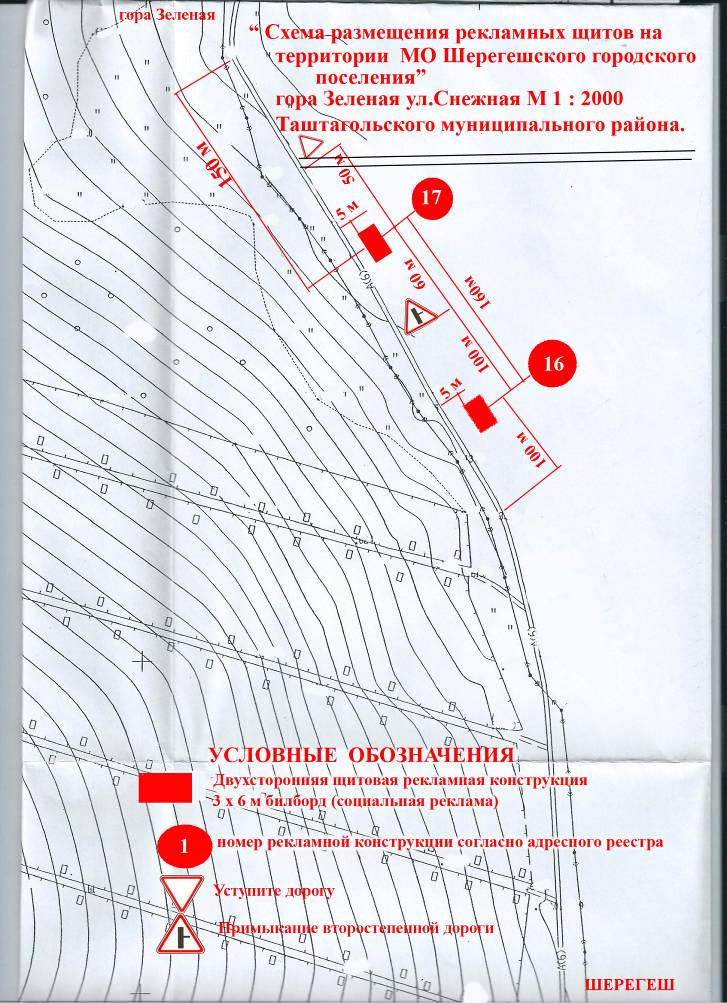 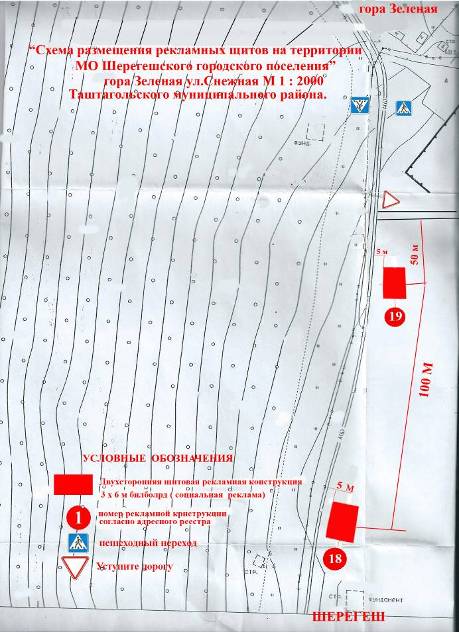 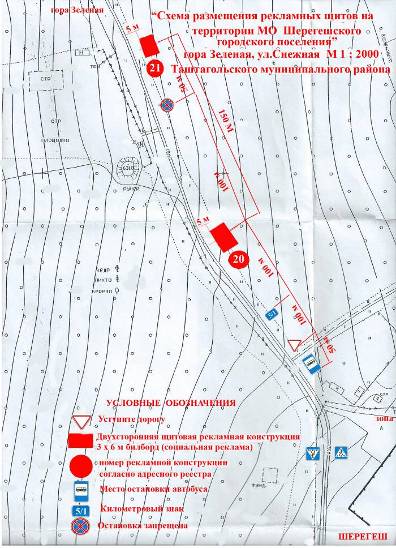 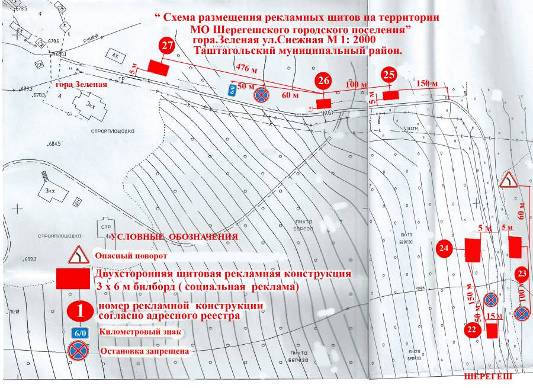 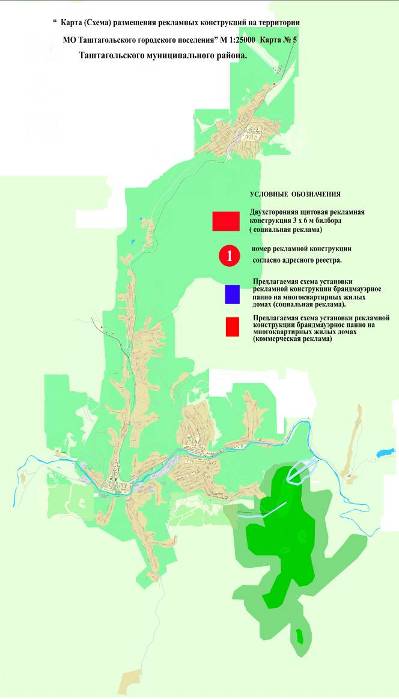 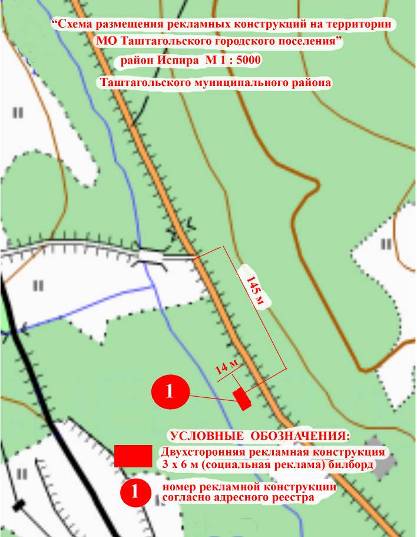 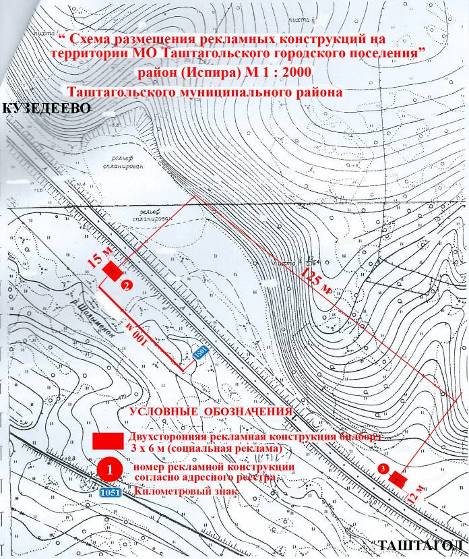 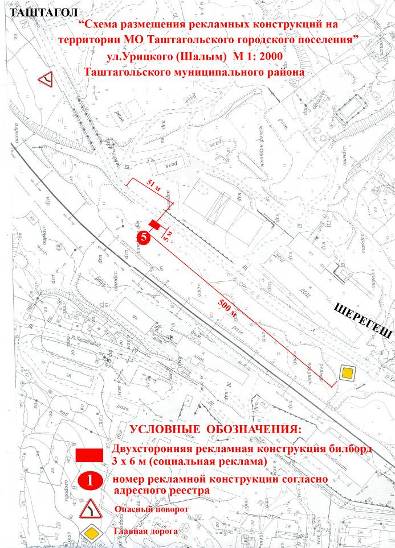 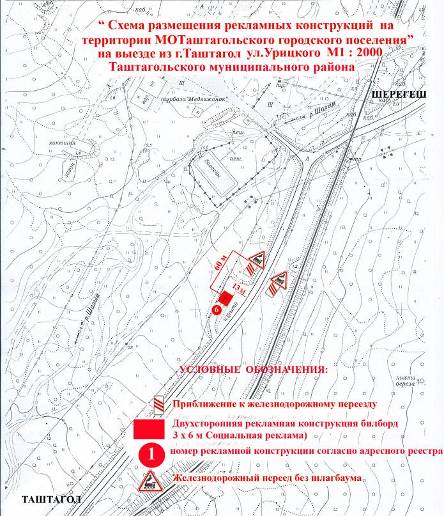 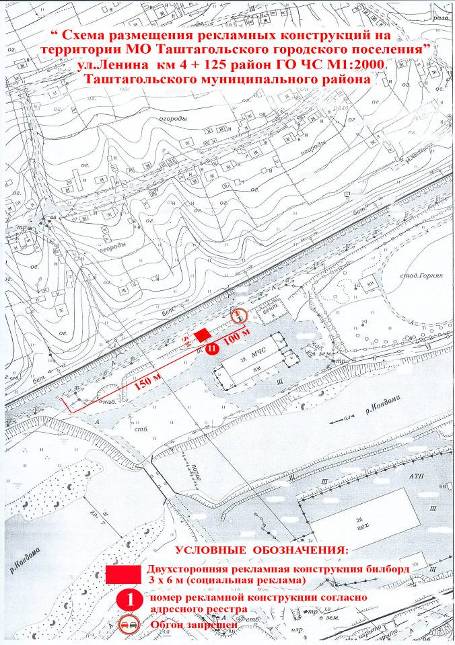 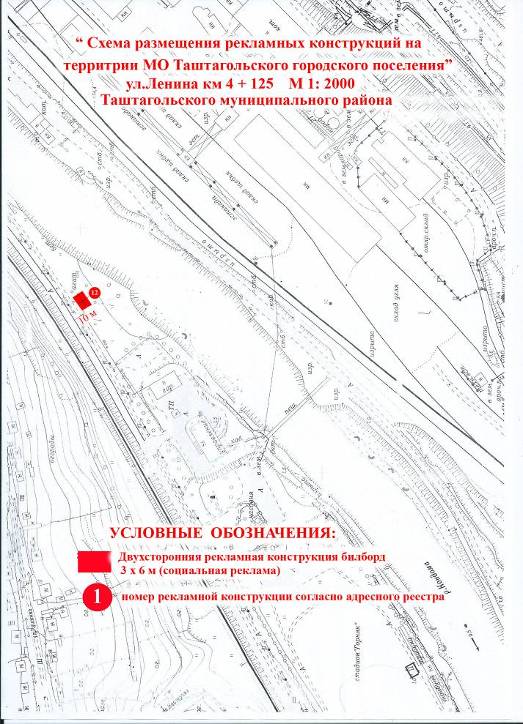 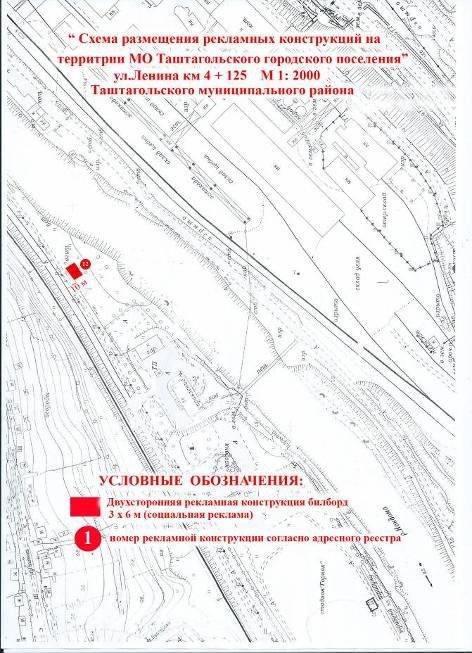 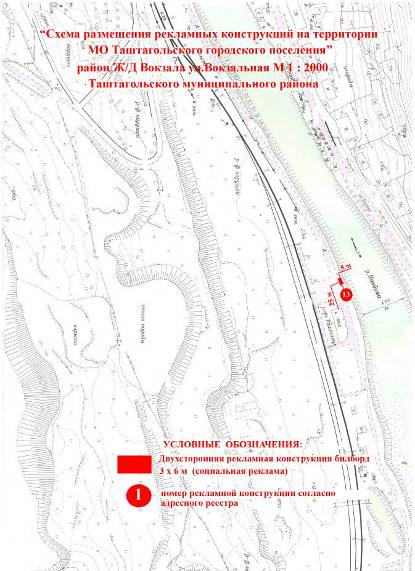 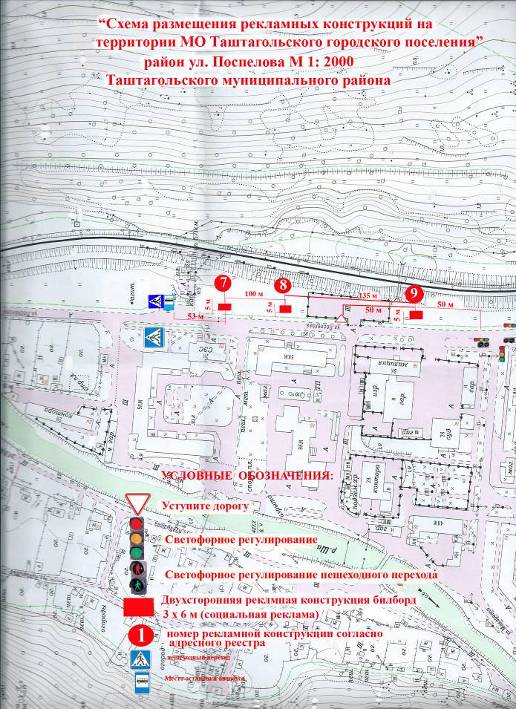 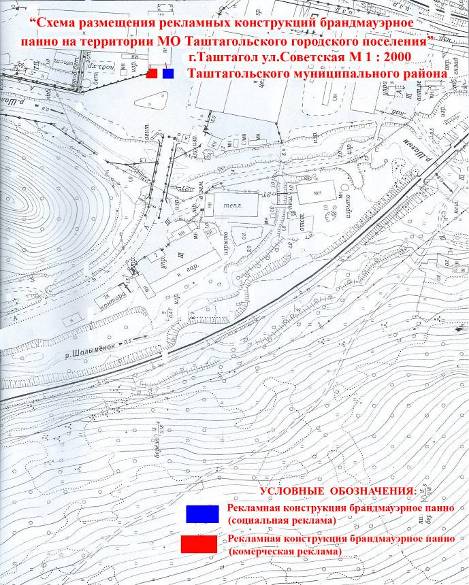 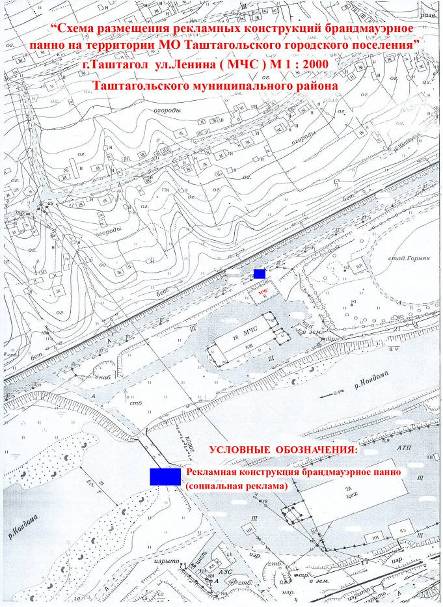 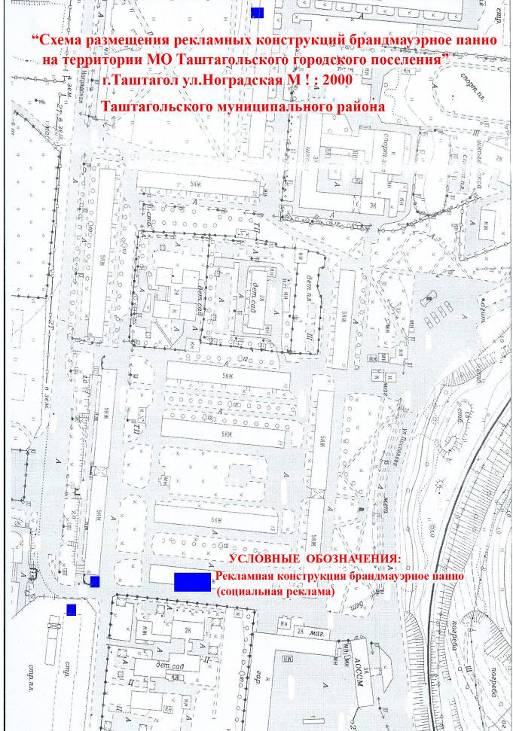 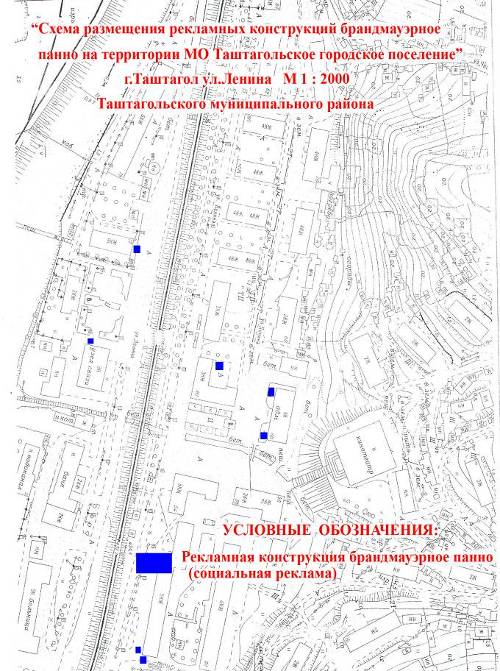 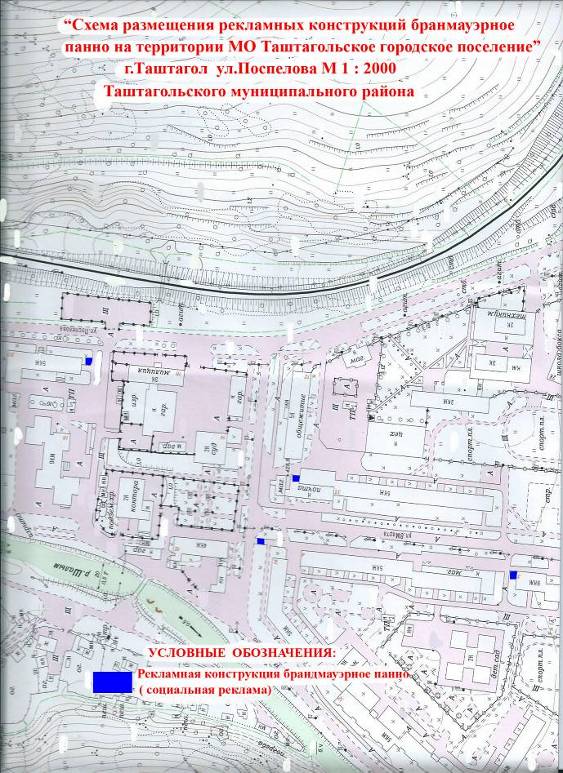 №Наименование разделаМасштабстр1Фрагмент к Схеме рекламных конструкции размещенных на территории МО пгт.Мундыбаш. Таштагольского муниципального района.М 1:200031-322Карта (Схема) размещения рекламных конструкций на территории МО Мундыбашского городского поселения Таштагольского муниципального района. Карта №1М 1:25 000333Фрагмент к Схеме   размещения рекламных конструкций на территории МО Темиртауского городского поселения Таштагольского муниципального района.М 1:200034-374  Карта (Схема)  размещения рекламных конструкций на территории МО Темиртауского городского поселения Таштагольского муниципального района. Карта №2М 1:25 000385Фрагмент к Схеме размещения рекламных конструкций на территории МО Каларского сельского поселения Таштагольского муниципального района.М 1:2 00039-456Карта (Схема)  размещения рекламных конструкций на территории МО Каларского сельского поселения Таштагольского муниципального района. Карта №3М 1:25 000467Фрагмент к Схеме   размещения рекламных конструкций на территории МО Шерегешского городского поселения Таштагольского муниципального района.М 1:2 00047 –608Карта (Схема)  размещения рекламных конструкций на территории МО Шерегешского городского поселения Таштагольского муниципального района. Карта №4М 1:25 000619Фрагмент к Схеме   размещения рекламных конструкций на территории МО Таштагольского городского поселения Таштагольского муниципального района.М 1:2 00062-7110Фрагмент к Схеме   размещения брандмауэрных панно на территории МО Таштагольского городского поселения Таштагольского муниципального района.М 1:2 00072-7611Карта (Схема)  размещения рекламных конструкций на территории МО Таштагольского городского поселения Таштагольского муниципального района. Карта №5М 1:25 00078№№ точки на схемеУлицаТип конструкцииВид рекламы Карта (Схема) размещения рекламных конструкций на территории МО Мундыбашского городского поселения Таштагольского муниципального района. Карта №1 Карта (Схема) размещения рекламных конструкций на территории МО Мундыбашского городского поселения Таштагольского муниципального района. Карта №1 Карта (Схема) размещения рекламных конструкций на территории МО Мундыбашского городского поселения Таштагольского муниципального района. Карта №1 Карта (Схема) размещения рекламных конструкций на территории МО Мундыбашского городского поселения Таштагольского муниципального района. Карта №111Фрагмент схемыРайон ул.ЛуговаяМ 1: 2000двухсторонняя щитовая рекламная конструкция «билборд» Зх6 мСоциальная22Фрагмент схемыРайон часовниМ 1: 2000двухсторонняя щитовая рекламная конструкция «билборд» Зх6мсоциальная№№ точки на схемеУлицаТип конструкцииВид рекламыКарта (Схема)  размещения рекламных конструкций на территории МО Темиртауского городского поселения Таштагольского муниципального района.Карта №2Карта (Схема)  размещения рекламных конструкций на территории МО Темиртауского городского поселения Таштагольского муниципального района.Карта №2Карта (Схема)  размещения рекламных конструкций на территории МО Темиртауского городского поселения Таштагольского муниципального района.Карта №2Карта (Схема)  размещения рекламных конструкций на территории МО Темиртауского городского поселения Таштагольского муниципального района.Карта №211Фрагмент к схемеРайон поселкаУчуленМ 1:2000двухсторонняя щитовая           рекламная конструкция «билборд» Зх6мсоциальная22Фрагмент к схемеУл.ШахтерскаяМ 1:2000двухсторонняя щитовая рекламная конструкция «билборд» Зх6мсоциальная33Фрагмент к схемеУл.ВодоноснаяМ 1:2000двухсторонняя щитовая рекламная конструкция «билборд» Зх6мсоциальная44Фрагмент к схемеРайон ост. плат.КаштауМ 1:2000двухсторонняя щитовая рекламная конструкция «билборд» Зх6мсоциальная№№ точки на схемеУлицаТип конструкцииТип конструкцииВид рекламыКарта (Схема)  размещения рекламных конструкций на территории МО Каларского сельского поселения Таштагольского муниципального района.Карта № 3Карта (Схема)  размещения рекламных конструкций на территории МО Каларского сельского поселения Таштагольского муниципального района.Карта № 3Карта (Схема)  размещения рекламных конструкций на территории МО Каларского сельского поселения Таштагольского муниципального района.Карта № 3Карта (Схема)  размещения рекламных конструкций на территории МО Каларского сельского поселения Таштагольского муниципального района.Карта № 3Карта (Схема)  размещения рекламных конструкций на территории МО Каларского сельского поселения Таштагольского муниципального района.Карта № 311Фрагмент к схемеРайон ул.НоваяПос.ЦентральныйМ 1:2000Фрагмент к схемеРайон ул.НоваяПос.ЦентральныйМ 1:2000двухсторонняя щитовая рекламная конструкция «билборд» Зх6мсоциальная22Фрагмент к схемеРайон ул.НоваяПос.ЦентральныйМ 1: 2000Фрагмент к схемеРайон ул.НоваяПос.ЦентральныйМ 1: 2000двухсторонняя щитовая рекламная конструкция «билборд» Зх6мсоциальная33Фрагмент к схемеУл.Центральнаяпос.ЧугунашМ 1: 2000Фрагмент к схемеУл.Центральнаяпос.ЧугунашМ 1: 2000двухсторонняя щитовая рекламная конструкция «билборд» Зх6мсоциальная44-5-6Фрагмент к схемеУл.Центральная Ул.Григория Аверина пос.ЧугунашМ 1: 2000Фрагмент к схемеУл.Центральная Ул.Григория Аверина пос.ЧугунашМ 1: 2000двухсторонняя щитовая рекламная конструкция             «билборд» Зх6мсоциальная57Фрагмент к схемеУл.СувороваПос.ЧугунашФрагмент к схемеУл.СувороваПос.ЧугунашДвухсторонняя щитовая  рекламная конструкция «билборд» Зх6мсоциальная68Фрагмент к схемеПос.ЧугунашРайон  «Родника»М 1: 2000Фрагмент к схемеПос.ЧугунашРайон  «Родника»М 1: 2000Двухсторонняя щитовая  рекламная конструкция «билборд» Зх6мсоциальная79Фрагмент к схемеКм 5+ 175Район склада ОГПС -15М 1: 5000Фрагмент к схемеКм 5+ 175Район склада ОГПС -15М 1: 5000двухсторонняя щитовая рекламная конструкция  «билборд» Зх6мсоциальная№№ точки на схемеУлицаТип конструкцииВид рекламыКарта (Схема)  размещения рекламных конструкций на территории МО Шерегешского городского поселения  Таштагольского муниципального района. Карта №4Карта (Схема)  размещения рекламных конструкций на территории МО Шерегешского городского поселения  Таштагольского муниципального района. Карта №4Карта (Схема)  размещения рекламных конструкций на территории МО Шерегешского городского поселения  Таштагольского муниципального района. Карта №4Карта (Схема)  размещения рекламных конструкций на территории МО Шерегешского городского поселения  Таштагольского муниципального района. Карта №411Фрагмент к схемеКм 0 + 290М 1: 2000двухсторонняя щитовая рекламная конструкция            «билборд»  Зх6мсоциальная22-3Фрагмент к схемеРайон АЗС «Баррель»М 1: 2000двухсторонняя щитовая рекламная конструкция «билборд»  Зх6мсоциальная34Фрагмент к схемеРайон СТОМ 1: 2000двухсторонняя щитовая рекламная конструкция «билборд»  Зх6мсоциальная45Фрагмент к схемеУл.Гагарина район «Рудоуправления» Км 2 + М 1: 2000двухсторонняя щитовая рекламная конструкция «билборд»  Зх6мсоциальная56-7Фрагмент к схемеУл.ГагаринаКм 5 + М 1: 2000двухсторонняя щитовая рекламная конструкция «билборд»  Зх6мсоциальная68Фрагмент к схемеКм 5 + М 1: 2000двухсторонняя щитовая рекламная конструкция «билборд» Зх6мсоциальная79-10-11Фрагмент к схемеРайон сектора «Е»км 4+ 4+900, км5+500М 1: 2000двухсторонняя щитовая рекламная конструкция «билборд» Зх6мсоциальная812Фрагмент к схемеРайон сектора «Е»Км 6 + 700М 1: 2000двухсторонняя щитовая рекламная конструкция «билборд»  Зх6мсоциальная913Фрагмент к схемеРайон сектора «Е»Км 7 + М 1: 2000двухсторонняя щитовая рекламная конструкция «билборд»  Зх6мсоциальная1014-15Фрагмент к схемеКм 3+, км3+330мгора.ЗеленаяМ 1: 2000двухсторонняя щитовая рекламная конструкция «билборд»  Зх6мсоциальная1116 - 17Фрагмент к схемеКм 3+,Км 4+ гора.ЗеленаяМ 1: 2000двухсторонняя щитовая рекламная конструкция «билборд»  Зх6мсоциальная1218-19Фрагмент к схемеКм 4+460м, Км 4+, гора.ЗеленаяМ 1: 2000двухсторонняя щитовая           рекламная конструкция «билборд» Зх6мсоциальная1320-21Фрагмент к схемеКм 4+ , Км 4 + , гора.ЗеленаяМ 1: 2000двухсторонняя щитовая           рекламная конструкция «билборд» Зх6мсоциальная1422-23-24-25-26-27Фрагмент к схемеКм 5 +, Км 5 + 200м, Км 5+, 5 км+, 5 км+900м +гора.ЗеленаяМ 1: 2000двухсторонняя щитовая рекламная конструкция «билборд»  Зх6мсоциальная№№№ точки на схемеУлицаТип конструкцииВид рекламыВид рекламы Карта (Схема)  размещения рекламных конструкций на территории МО Таштагольского городского поселения  Таштагольского муниципального района. Карта №5 Карта (Схема)  размещения рекламных конструкций на территории МО Таштагольского городского поселения  Таштагольского муниципального района. Карта №5 Карта (Схема)  размещения рекламных конструкций на территории МО Таштагольского городского поселения  Таштагольского муниципального района. Карта №5 Карта (Схема)  размещения рекламных конструкций на территории МО Таштагольского городского поселения  Таштагольского муниципального района. Карта №5 Карта (Схема)  размещения рекламных конструкций на территории МО Таштагольского городского поселения  Таштагольского муниципального района. Карта №5111Фрагмент к схемеКм 5+ 175Район склада ОГПС  1: 2000двухсторонняя щитовая рекламная конструкция             «билборд»  Зх6мсоциальнаясоциальная222 -3Фрагмент к схеме (104 км+900м)М 1: 2000двухсторонняя щитовая рекламная конструкция «билборд»  Зх6мсоциальнаясоциальная334Фрагмент к схеме район АЗС «Баррель»М 1: 2000двухсторонняя щитовая           рекламная конструкция «билборд»  Зх6мсоциальнаясоциальная445Фрагмент к схемеУл.Урицкого  (Шалым)М 1: 2000двухсторонняя щитовая рекламная конструкция «билборд»  Зх6мсоциальнаясоциальная556Фрагмент к схемеУл.Урицкого  (Шалым)М 1: 2000Двухсторонняя щитовая рекламная конструкция            «билборд» Зх6мсоциальнаясоциальная667-8-9Фрагмент к схемеУл.ПоспеловаМ 1: 2000двухсторонняя щитовая рекламная конструкция «билборд»  Зх6мсоциальнаясоциальная7710Фрагмент к схемеУл.СолнечнаяМ 1: 2000двухсторонняя щитовая рекламная конструкция «билборд»  Зх6мсоциальнаясоциальная8811Фрагмент к схемеКм 4 + 125Ул.ЛенинаМ 1: 2000двухсторонняя щитовая рекламная конструкция «билборд»  Зх6мсоциальнаясоциальная9912Фрагмент к схемеУл.ЛенинаКм 4 + 125М 1: 2000двухсторонняя щитовая рекламная конструкция             «билборд»  Зх6мсоциальнаясоциальная101013Фрагмент к схемеУл.ВокзальнаяМ 1: 2000двухсторонняя щитовая            рекламная конструкция «билборд»  Зх6мсоциальнаясоциальная111114Фрагмент к схемеУл.СоветскаяМ 1: 2000Рекламная конструкция брандмауэрное панносоциальнаясоциальная121515Фрагмент к схемеУл.Ленина (МЧС)М 1: 2000Рекламная конструкция брандмауэрное панноРекламная конструкция брандмауэрное панносоциальная131616Фрагмент к схемеУл.НоградскаяМ 1: 2000Рекламная конструкция брандмауэрное панноРекламная конструкция брандмауэрное панносоциальная141717Фрагмент к схемеУл.ЛенинаМ 1: 2000Рекламная конструкция брандмауэрное панноРекламная конструкция брандмауэрное панносоциальная151818Фрагмент к схемеУл.Поспелова, ул.8 марта, М 1: 2000Рекламная конструкция брандмауэрное панноРекламная конструкция брандмауэрное панносоциальная